景文科技大學106學年度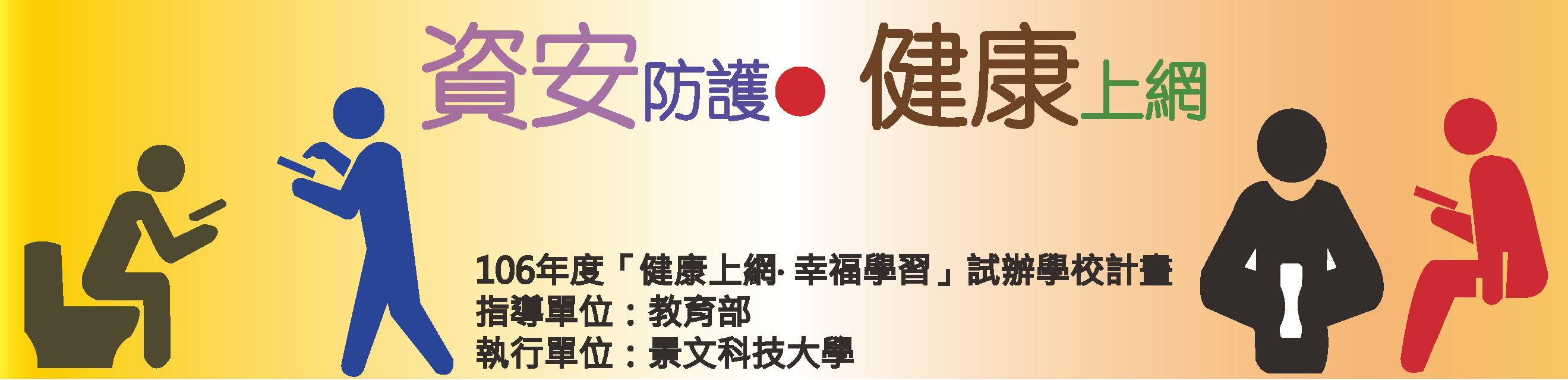 「健康上網‧幸福學習」-學會社團創意推廣活動徵選辦法活動目的：結合校內學生自治會、系學會及各式社團，策辦符合青少年興趣或需求之多元化創意活動，共同推廣、宣導健康上網、幸福學習的觀念與行為。活動主題：健康上網、網路智慧財產權、資訊安全、網路成癮、幸福學習相關議題。申請資格：本校學會、社團徵件期限：即日起至106年10月13日(含)前mail至圖資處信箱lis@just.edu.tw活動期限：經圖資處審核後錄選通知，須於12月8日前辦理活動且完成經費核銷及提繳執行成效表。逾時未核銷者，取消該次經費補助。補助經費：每案補助新臺幣3,000元整，須檢具收據得以補助，收據抬頭:景文科技大學，收據內容以文具、海報製作、宣傳單張印製、活動材料費、演講鐘點費為補助項目。活動獎勵：除補助經費3,000元外，於執行期限前(12月8日)完成活動且成果良好者，致贈感謝表揚狀乙紙以茲鼓勵。其他：本辦法文件下載：景文科技大學【資安防護‧健康上網】網站活動企劃申請表如附件一、活動企劃書內容項目如附件二、執行成效表如附件三。主辦單位：圖書資訊處業務窗口：資訊服務組黃久華、陳怡華          校內分機2767、2786聯絡信箱：lis@just.edu.tw「健康上網‧幸福學習」學會社團創意推廣活動活動企劃申請表景文科技大學106學年度「健康上網‧幸福學習」學會社團創意推廣活動XX社XXXX活動企劃書活動主旨：XXXXXXXXXXXX活動方式： 主辦單位： 協辦單位：(若無免填)指導單位：景文科技大學 圖書資訊處活動日期：活動地點： 地址：電話：參加對象：活動內容：活動預算：相關活動作業，如附件附件1：活動經費預算表(請依照補助標準填寫預算項目/補助上限標準3,000元)附件2：工作人員名單 (務必填寫學號與班級)附件3：職務分配表附件4：活動進度表附件5：當日活動流程表106學年度「健康上網‧幸福學習」學會社團創意推廣活動執行成效表(承辦單位：                  ) 活動執行：即日起至106年12月8日（請於12/8前完成核銷與成果報告）壹、活動執行成效表*表格不敷使用可自行延伸至第二頁貳、活動花絮（相片及說明）申請單位申請單位申請日期年   月   日年   月   日年   月   日負責人負責人班級班級活動時間時間年   月   日負責人負責人姓名姓名活動地點地點負責人負責人學號學號活動人數人數活動名稱活動名稱活動名稱活動名稱活動議題活動議題活動議題活動議題活動議題活動議題活動議題活動議題活動議題活動議題□ 健康上網□ 健康上網□ 健康上網□ 健康上網□ 健康上網□ 網路智慧財產權□ 網路智慧財產權□ 網路智慧財產權□ 資訊安全□ 資訊安全□ 幸福學習□ 幸福學習□ 幸福學習□ 幸福學習□ 幸福學習□ 網路成癮□ 網路成癮□ 網路成癮□ 其它          □ 其它          活動目的活動目的活動目的執行策略執行策略執行策略宣傳方式宣傳方式宣傳方式注意事項徵件期限：即日起至106年10月13日止。圖資處信箱lis@just.edu.tw活動企劃經圖資處審核後錄用通知，12月8日前完成經費核銷及提繳成果表，逾時未核銷者，取消該次經費補助。徵件期限：即日起至106年10月13日止。圖資處信箱lis@just.edu.tw活動企劃經圖資處審核後錄用通知，12月8日前完成經費核銷及提繳成果表，逾時未核銷者，取消該次經費補助。徵件期限：即日起至106年10月13日止。圖資處信箱lis@just.edu.tw活動企劃經圖資處審核後錄用通知，12月8日前完成經費核銷及提繳成果表，逾時未核銷者，取消該次經費補助。徵件期限：即日起至106年10月13日止。圖資處信箱lis@just.edu.tw活動企劃經圖資處審核後錄用通知，12月8日前完成經費核銷及提繳成果表，逾時未核銷者，取消該次經費補助。徵件期限：即日起至106年10月13日止。圖資處信箱lis@just.edu.tw活動企劃經圖資處審核後錄用通知，12月8日前完成經費核銷及提繳成果表，逾時未核銷者，取消該次經費補助。徵件期限：即日起至106年10月13日止。圖資處信箱lis@just.edu.tw活動企劃經圖資處審核後錄用通知，12月8日前完成經費核銷及提繳成果表，逾時未核銷者，取消該次經費補助。徵件期限：即日起至106年10月13日止。圖資處信箱lis@just.edu.tw活動企劃經圖資處審核後錄用通知，12月8日前完成經費核銷及提繳成果表，逾時未核銷者，取消該次經費補助。徵件期限：即日起至106年10月13日止。圖資處信箱lis@just.edu.tw活動企劃經圖資處審核後錄用通知，12月8日前完成經費核銷及提繳成果表，逾時未核銷者，取消該次經費補助。徵件期限：即日起至106年10月13日止。圖資處信箱lis@just.edu.tw活動企劃經圖資處審核後錄用通知，12月8日前完成經費核銷及提繳成果表，逾時未核銷者，取消該次經費補助。活動名稱經費具體執行成效、滿意度本校參與人數活動紀要檢討及建議一、活動目的：二、執行策略：三、宣傳方式：四、執行成效：質化：量化：一、教師：　男 　 人　女 　 人二、職員：　男 　 人　女 　 人三、學生：　男 　 人　女 　 人四、其他(含校外人員)：　男 　 人　女 　 人共計     人（請另附簽到表）活動時間：活動地點：承辦人：聯絡方式：一、活動檢討：二、未來建議事項：相片1相片2相片3▲說明:▲說明:▲說明:相片4相片5相片6▲說明:▲說明:▲說明: